Milí absolventi,  tento rok to tak vyzerá ,že ste všetci úspešne absolvovali...ale chcem vám pripomenúť ,že tieto vedomosti z hudobnej náuky by ste mali ovládať.   .... takže posielam malý testík..          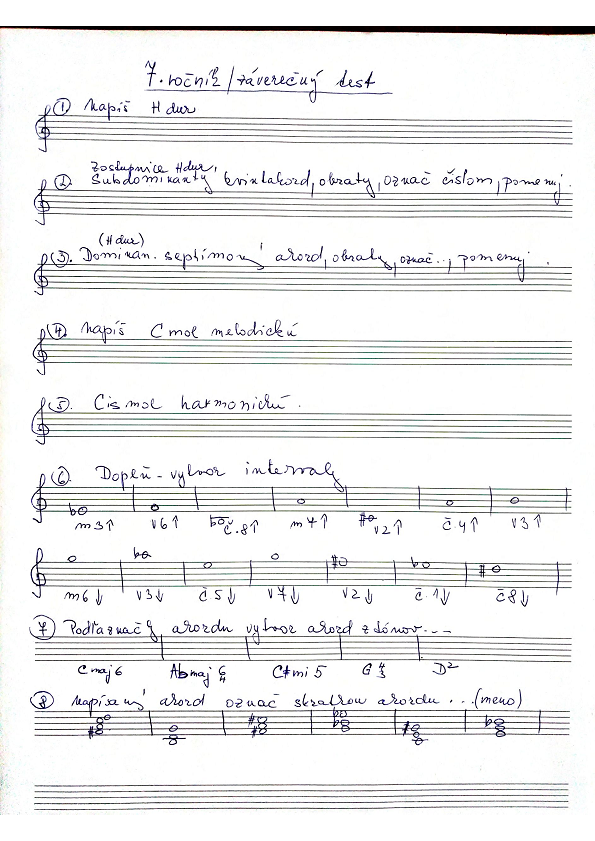 